POIRES,  SAVEUR VIN  CHAUDIngrédients :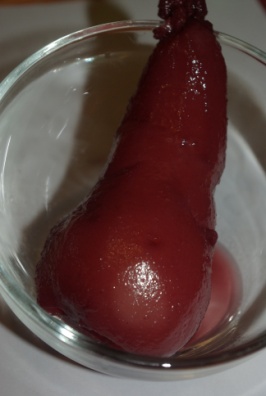 5 poires75cl de vin rouge100g de sucre1 citron1 orangevanille2 clous de giroflecannelleÉplucher 5 poires.  Évider les poires par la base (pour retirer les pépins).Arroser les poires avec le jus d'1 citron.Mélanger 100g de sucre + 75cl de vin rouge.Ajouter le jus et le zeste d'1 orange + 3 bâtons de cannelle + vanille + 2 clous de girofle + poires. Porter à ébullition.Cuire 10 à 15 min à frémissements  ( La pointe d'un couteau doit pénétrer sans résistance dans les poires mais la chair des fruits doit être encore légèrement ferme)Réserver les poires.Porter le vin à ébullition.Laisser réduire 15 min.Verser le vin réduit sur les poires.Laisser refroidir.Réserver au frigo 3h.http://cecilemillot.canalblog.com/archives/2010/12/15/19883054.htmlhttp://cecilemillot.canalblog.com/archives/2010/12/15/19883054.html